UPRAVNI ODJEL ZA GOSPODARSTVO,RAZVOJ GRADA I FONDOVE EUKarlovac, 19. siječnja 2024.god.DODIJELJENE POTPORE MALE VRIJEDNOSTI ZA POLJOPRIVREDNU PROIZVODNJU I RURALNI RAZVOJ U 2023.GOD.Na temelju članka 10. stavka 8. Zakona o pravu na pristup informacijama (NN br. 25/13, 85/15 i 69/22), Upravni odjel za gospodarstvo, razvoj grada i fondove EU daje informaciju o dodijeljenim potporama male vrijednosti (de minimis) poljoprivrednim gospodarstvima na području Grada Karlovca iz Proračuna Grada Karlovca u 2023.god., sukladno Uredbi Komisije (EK) br. 1407/2013. i 1408/2013. od 18. prosinca 2013.god. o primjeni članaka 107. i 108. Ugovora o funkcioniranju Europske unije na potpore de minimis  za poljoprivrednu proizvodnju i ruralni razvoj. Primarna poljoprivredna proizvodnjaRuralni razvojPROČELNICA ODJELAPeris Daniela, struč.spec.oec.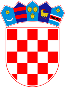 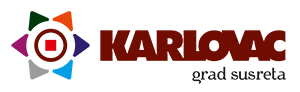 		REPUBLIKA HRVATSKAKARLOVAČKA ŽUPANIJA		REPUBLIKA HRVATSKAKARLOVAČKA ŽUPANIJA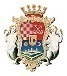 GRAD KARLOVACNaziv korisnika potpore MjeraIznos potpore(EUR)Iznos potpore(EUR)OPG ANTOLOVIĆ JOSIP13.981,683.981,68B.Z. DABAR CARLSTADT2416,18416,18B.Z. DABAR CARLSTADT9253,81253,81OPG BAČIĆ MATIJA11.048,911.048,91OPG BAKALE HRVOJE13.277,273.277,27OPG BASAR IVAN13.981,683.981,68OPG BELJAN VLADIMIR1817,46817,46OPG BILIČIĆ JASMIN12.030,002.030,00OPG BILJETINA NIKOLA9292,59292,59OPG BILJETINA NIKOLA4132,72132,72BIO VOĆE d.o.o.11.624,011.624,01BIO VOĆE d.o.o.2620,08620,08BIO VOĆE d.o.o.980,5280,52OPG BIŠĆANIĆ JOSIP81.545,001.545,00OPG BIŠĆANIĆ NIKOLA12.653,002.653,00OPG BOGDANOVIĆ SNJEŽANA3106,18106,18OPG BREBERINA ĐURO3691,77691,77OPG BREZETIĆ JOSIP11.041,471.041,47OPG BREZOVIĆ ZVONIMIR379,6379,63OPG BUĆAN BORISLAV9265,04265,04OPG BUTINA DAMIR4129,00129,00OPG BUTURAJAC MARKO13.981,683.981,68OPG CINDRIĆ MATEO1815,15815,15OPG ČERTAN ZLATKO4331,80331,80OPG ČUJKO IVICA4132,72132,72OPG ČUJKO IVICA2489,14489,14OPG ČULIG KATICA379,6379,63FLORA-COMMERCE d.o.o.21.327,231.327,23OPG FRANKOVIĆ-NATURE4132,72132,72OPG GAĆEŠA RADE379,6379,63OPG GOJAK JANA31.725,401.725,40OPG GOJAK KARLO1278,90278,90OPG GOJAK KARLO3796,34796,34OPG GRAHOVAC MILAN9100,65100,65OPG GRČIĆ ROBERT4319,78319,78OPG GRIJAKOVIĆ UGLJEŠA13.981,683.981,68OPG HAJSAN TOMISLAV2267,74267,74OPG IVASIĆ MATIJA4159,27159,27OPG JANKOVIĆ JANEZ 4276,43276,43OPG JELAČA MILE21.990,841.990,84OPG KAPUČIJA SLAVKO31.426,681.426,68OPG KARTALIJA GORAN13.965,923.965,92OPG LJEŠNJAK, KLJAJIĆ MIROSLAV2883,39883,39OPG LJEŠNJAK, KLJAJIĆ MIROSLAV9294,46294,46OPG KOCANJER ŠTEFICA21.500,001.500,00OPG KOVAČEVIĆ DARKO4331,80331,80OPG KRIVOKUĆA JOVAN2650,65650,65OPG KUNIĆ DANICA2385,21385,21OPG KUNIĆ DANICA3551,07551,07OPG KUSANIĆ IVICA13.981,683.981,68OPG KUTEROVAC NIKOLA2309,54309,54OPG KUTEROVAC NIKOLA4132,72132,72OPG KUZMAK MARIJO4159,27159,27OPG KVATERNIK ANDRIJA4331,80331,80OPG LAMEŠIĆ NIKO4398,17398,17OPG LORKOVIĆ MARKO4204,36204,36OPG LUKE TOMISLAV21.406,511.406,51OPG MARAKOVIĆ MARIO2859,09859,09OPG MARAKOVIĆ MARIO4291,99291,99OPG MARKOVIĆ ŽELJKO4262,08262,08OPG MATAN DARKO4331,80331,80OPG MATAN JOSIP4331,80331,80OPG MATANIĆ DINKO969,6969,69OPG MIHALIĆ NEDJELJKO4132,72132,72OPG MIHALIĆ TONI9225,37225,37OPG MIHALIĆ MATEA9212,18212,18OPG MIKAN IGOR423,9023,90OPG MILČIĆ JOSIP379,6379,63OPG MILČIĆ PREDRAG3409,17409,17OPG MIMA, SMILJANA MARADIN9197,42197,42OPG NEJAK SLAVKO3191,10191,10OPG NOVAKOVIĆ RAJKO484,5384,53OPG NOVKOVIĆ NENAD4258,58258,58OPG PAVKOVIĆ KRISTIJAN4129,00129,00OPG PAVLOVIĆ MLADEN11.901,731.901,73OPG PČELA, DENIS RAJKOVIĆ4133,51133,51OPG PČELARSTVO POLOVIĆ4331,80331,80OPG PLEŠ JOSO4331,80331,80POLJ.OBRT FANJAK13.981,683.981,68POLJ. OBRT ŠEPAC3754,28754,28OPG POTURICA ROBERT9139,24139,24OPG PRIBANIĆ DAMIR4331,80331,80OPG PROFOZIĆ BRANKO4276,00276,00OPG PRPIĆ, DIANA PRPIĆ ŠEKETA22.763,262.763,26OPG PRPIĆ, DIANA PRPIĆ ŠEKETA6129,50129,50OPG PURGAR ŽELJKO681,3181,31OPG PUŠIĆ BORIS4331,80331,80OPG RAČIĆ HRVOJE13.375,003.375,00OPG RAČIĆ HRVOJE9398,17398,17OPG RIBAR LUCIJA13.981,683.981,68OPG RIBAR LUCIJA 8994,22994,22OPG RIBAR PETRA8957,29957,29OPG ROKNIĆ DUŠAN3132,72132,72OPG RUDAN NENAD12.275,002.275,00OPG SAČERIĆ MATIJA12.876,372.876,37OPG SAČERIĆ MATIJA4398,17398,17OPG SELJAN TOMISLAV379,6379,63OPG SELJAN TOMISLAV626,1326,13OPG SKOLAN IVAN13.981,683.981,68OPG SKOLAN ŽELJKO2421,17421,17OPG SKOLAN ŽELJKO3607,58607,58OPG SKOLAN ŽELJKO5758,40758,40OPG SLAĆANIN IVAN13.434,203.434,20OPG SLONKA MIHAEL9589,31589,31OPG SMOLJANIĆ ŽELJKO4132,72132,72OPG STANAR GORDANA4331,80331,80OPG STANAR SINIŠA12.730,002.730,00OPG STANAR SINIŠA21.308,451.308,45OPG STANAR SINIŠA4331,80331,80OPG STIPIĆ KRUNO4331,80331,80OPG ŠĆULAC DRAGUTIN4212,32212,32OPG ŠKRTIĆ JANKO4212,32212,32OPG TRBUŠČIĆ JOSIP494,5094,50OPG TROPČIĆ DRAGUTIN9186,98186,98OPG TRUPKOVIĆ DANIJEL11.325,311.325,31OPG VALENTIĆ ZVONKO3721,81721,81OPG VALENTIĆ ZVONKO5430,50430,50OPG VINSKI TOMISLAV13.367,763.367,76OPG VOJAK MARTINA2395,86395,86OPG VOLOVIĆ SANJA4127,88127,88OPG VUKIĆ DAMIR21.935,101.935,10OPG VUKIĆ MATIJA13.981,683.981,68OPG VUKMANOVIĆ DUŠKO3820,21820,21OPG VUSAK JOSIP3245,46245,46OPG VUSAK KRISTIJAN13.750,003.750,00OPG VUSAK VRATARIĆ MATEJA3127,41127,41OPG ZELENA KOŠARICA, ANITA LAIĆ2621,69621,69OPG ZELENA KOŠARICA, ANITA LAIĆ9119,59119,59OPG ŽEGER DARKO3401,81401,81OPG ŽEGER DARKO5334,80334,80OPG ŽEGER LUCIJA12.543,002.543,00OPG ŽEGER LUCIJA2410,08410,08OPG ŽEGER LUCIJA8873,44873,44OPG ŽUPEC SAŠA2966,08966,08OPG ŽUŽAK MIRJANA4188,44188,44129.673,04129.673,04Naziv korisnika potpore MjeraIznos potporeOPG BEZJAK JOSIP2.2.150,00BIO VOĆE d.o.o.2.1.663,61BIO VOĆE d.o.o.4.1.523,60DOBRO-PETRIĆ d.o.o.2.1.369,77DOBRO-PETRIĆ d.o.o.4.1.663,61FLORA-COMMERCE d.o.o.2.2..663,61FLORA-COMMERCE d.o.o.4.1.593,00OPG HUMIĆ ANA2.2.663,61OPG KUTEROVAC NIKOLA2.1.222,94OPG KUTEROVAC NIKOLA2.2.150,00OPG KUZMAK MARIJO2.1.157,50OPG NOVKOVIĆ NENAD2.1.260,44OPG PAVKOVIĆ KRISTIJAN2.1.71,50OPG PLAVETIĆ MARIJA2.2.150,00OPG POTURICA ROBERT2.1.386,44OPG POTURICA ROBERT4.1.345,80OPG PRPIĆ, DIANA PRPIĆ ŠEKETA2.1.796,34OPG PRPIĆ, DIANA PRPIĆ ŠEKETA4.1.796,34OPG PRPIĆ, DIANA PRPIĆ ŠEKETA4.2.308,06OPG PRPIĆ, DIANA PRPIĆ ŠEKETA5.1.468,00OPG PUST-ŠIMUNIĆ DAMIR2.2.663,61OPG STANAR GORDANA2.1.374,40OPG STANAR GORDANA4.1.350,00OPG STANAR SINIŠA2.1.663,61OPG STANAR SINIŠA2.2.663,61OPG ŠPILJAK DANIJEL2.2.663,61OPG VOJAK MARTINA2.2.663,61OPG ŽUPANIĆ ZDRAVKO2.2.641,11UKUPNO13.087,73